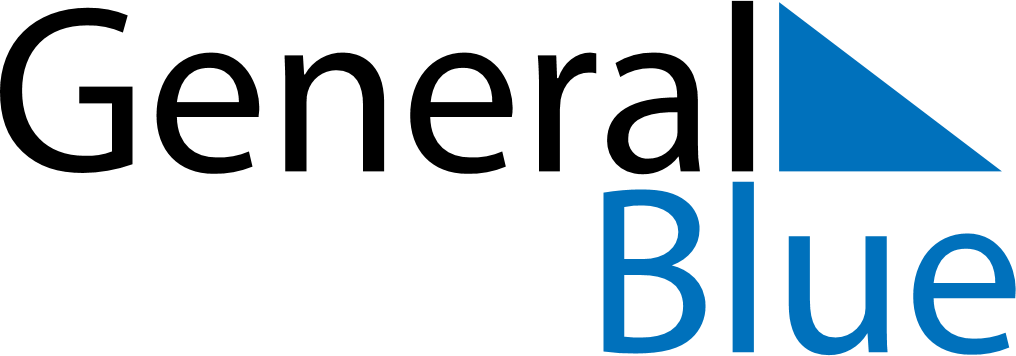 May 2021May 2021May 2021May 2021Saint HelenaSaint HelenaSaint HelenaSundayMondayTuesdayWednesdayThursdayFridayFridaySaturday1234567789101112131414151617181920212122Saint Helena DaySaint Helena Day2324252627282829Whit Monday3031